Я с Россией говорюАгитационно-художественное представление. Звучит вступление песни гр. «Черный кофе» «Нам важно все». Выходит агитбригада (от 7 до 12 чел.). 1-й. Мы — новое поколение!
2-й. Мы пришли сюда не навсегда…
3-й. Но пока за нами выбор…
4-й. Мы говорим весне «Да!»
5-й. Мы говорим наркотикам «Нет!»
6-й. Войне отвечаем «Нет!»
7-й. Лжи, предательству, слабости — «Нет!»
1-й. Любви и надежде — «Да!»
2-й. Волю и разум добру посвятим…
3-й. Сегодня и навсегда!
4-й. Мы отвечаем насилию «Нет!»
5-й. Жизни говорим «Да!» Музыкально-хореографическая композиция «Нам важно все!» в исполнении агитбригады. 1-й. 12 июня 1990 года в России была принята Декларация о государственном суверенитете, что ознаменовало новый этап в развитии нашей страны.
2-й. В этот день мы чествуем нашу Родину — страну с тысячелетней историей и уникальным наследием…
3-й. Страну, соединившую на огромном пространстве множество народов и культур…
4-й. Страну, не покорившуюся фашизму и освободившую мир от чумы ХХ века…
5-й. Милую Родину, где города и села в тени улиц, переулков и дворов хранят историю жизни нашего народа и каждого из нас. Участники агитбригады расходятся. Под музыку появляется Чтец. Чтец. Россия, Русь — куда я ни взгляну…
За все твои страдания и битвы
Люблю твою, Россия, старину,
Твои леса, погосты и молитвы.
Люблю твои избушки и цветы,
И небеса, горящие от зноя,
И шепот ив у омутной воды,
Люблю навек до вечного покоя.
Россия, Русь! Храни себя, храни!
Смотри, опять в леса твои и долы 
Со всех сторон нагрянули они — 
Иных времен татары и монголы.
Они несут на флагах черный крест,
Они крестами небо закрестили,
И не леса мне видятся окрест,
А лес крестов в окрестностях России.
Кресты, кресты…
Я больше не могу!
Я резко отниму от глаз ладони
И вдруг увижу: смирно на лугу
Траву жуют стреноженные кони.
Заржут они — и где-то у осин 
Подхватит эхо медленное ржанье,
И надо мной — бессмертных звезд Руси,
Спокойных звезд безбрежное 
                                мерцанье. (Н. Рубцов.) Чтец уходит, музыка умолкает. Участники агитбригады становятся клином и, произнося слова, выстраиваются в линию. 1-й. Каждый человек, живущий на нашей планете, испытывает чувство гордости за свою Родину, свой народ и страну, свою землю и ее историю. А олицетворяют родную землю ее символы.
2-й. Конечно, просторы полей, белые березы, Кремль, Могила Неизвестного Солдата — без всего этого и многого другого мы не представляем себе России.
3-й. Но есть особые символы, которые представляют страну, ее историю и народы, ее населяющие, — это государственный герб, государственный флаг и государственный гимн.
4-й. Государственный герб Российской Федерации является символом единства народов России, живущих как в европейской, так и в азиатской ее частях. Он представляет собой золотого двуглавого орла, изображенного на красном щите. Над орлом три короны: две малые и одна большая, а в лапах орла скипетр и держава.
5-й. На груди орла на красном щите изображен Святой Георгий Победоносец в синей мантии на белом коне. Короны над головами орла рассматриваются как символы союза республик, областей, городов, из которых состоит Российская Федерация. А скипетр и держава означают сильную власть, защиту государства и его единство. 
6-й. Святой Георгий Победоносец не только древнейший символ столицы России Москвы, но и олицетворение победы добра над злом и готовности нашего народа защищать свою страну от врагов.
7-й. 22 августа 1991 года бело-сине-красный флаг был утвержден в качестве государственного. Красный цвет — это цвет державной власти, означает мужество, отвагу и героизм. Белый и синий — цвета русской православной церкви. Синий — это цвет неба, цвет Пресвятой Богородицы, под покровительством которой находится Россия. Белый цвет символизирует независимость и свободу.
1-й. Гимн — это торжественная песня, исполняемая в особо важных случаях. У каждого государства есть свой гимн. Услышав его, одни вспоминают горы и быстрые реки, другие — голые пустыни с одинокими оазисами и родниками, третьи — холодные льды и снега. Перед глазами встают бескрайние поля, реки, озера, города и деревни.
2-й. Мы предлагаем вам встать, потому что звучит гимн России. После гимна звучит мелодия песни «Березы» в исполнении гр. «Любэ». 1-й. Родина! Я произношу слово «Родина», и эхо мне вторит: «Россия»! 
2-й. Боль моя! Я произношу слова «боль моя», и эхо мне вторит: «Россия»! 
3-й. Любовь моя! Я говорю о любви, а мысли мои о России!
4-й. Жизнь моя! Я говорю тебе: жизнь моя навеки твоя, Россия!
5-й. Земля моя! Счастья тебе, земля моя! Счастья тебе, Россия! Вокальная композиция «Я с Россией говорю». 6-й. Сильная, властная, непобедимая — это наша Россия!
7-й. Мудрая, гордая и красивая — это наша Россия!
1-й. Звонкая, тихая и ранимая — это наша Россия!
2-й. Близкая, милая, сердцем любимая — это наша Россия!
3-й. Мы обещаем беречь тебя, великая наша Россия!
1-й. Я!
2-й. Ты!
3-й. Он!
4-й. Она!
Все. Вместе — целая страна!
Вместе — дружная семья!
В слове «мы» сто тысяч «я»!
5-й. Мы, я и ты, мы — будущее нашей страны!
6-й. И сегодня мы, я и ты, поздравляем Россию с Днем независимости!
7-й. Мы желаем нашей Родине мирного неба и процветания! Музыкально-хореографическая композиция «Российский Союз Молодежи» с флагами красного, белого и синего цветов под музыку Г. Свиридова «Время, вперед!»Под гордым знаменем РоссииДетский праздник ко Дню российского флага.Ведущий. Я приветствую всех на нашем празднике с поэтичным названием «Под гордым знаменем России». Сегодня День российского флага. Именно этому замечательному событию посвящено наше торжество.Родина наша великая,
Сильная и могучая.
Россия многоликая —
Страна ты самая лучшая!
Просторы твои необъятные,
Реки, озера глубокие.
Лесами, полями богата ты,
Горами стойкими и высокими!
Под знаменем твоим, наша Родина,
Мы гордо пройдем по дорогам
                                                     России.
С флагом твоим, наша Родина,
Мы всю страну исколесили.
Под знаменем твоим, наша Родина,
Мы вновь спешим свершать победы!
С флагом твоим, наша Родина,
Преодолеем любые беды!
Родина наша великая,
Сильная и могучая.
Россия многоликая —
Страна ты самая лучшая!
Ребята, вы знаете, как выглядит флаг России?.. Российский флаг состоит из трех цветов. Три горизонтальные линии: белая, синяя и красная. А как вы думаете, какие значения приписывают этим трем цветам? Что бывает белого цвета?Дети предлагают свои варианты. Ведущий подсказывает: снег, тополиный пух, облачко — что-то легкое и воздушное.А синий?.. Красный?..
На самом деле белый цвет флага России характеризует такие качества, как благородство и откровенность, синий цвет означает верность, честность, безупречность и целомудрие, а красный — мужество, смелость, великодушие и любовь. Запомнили? Белый цвет — откровенность. Откровенность — это умение говорить людям только правду. Скажите, дети в России откровенные?..
Повторяем дальше. Синий цвет — верность. Кто знает, что такое верность?.. Это значит, что всегда и везде надо любить свою Родину, защищать ее и гордиться ею. 
Красный цвет — это мужество и смелость. Кто скажет, что такое смелость? Смелый человек — это тот, кто ничего и никого не боится! Это значит, что нам в России под нашим великим флагом нечего бояться! 
Вы запомнили цвета флага и их значения?.. А сейчас я хочу пригласить к себе самого откровенного ребенка. Есть такие дети? Поднимайте руки!Ведущий выбирает одного ребенка.Еще мне нужен самый верный нашей Родине человечек. Кто пойдет ко мне?Ведущий выбирает одного ребенка.Как вы думаете, кого я сейчас позову? Самого смелого ребенка! Кто из вас самый смелый?Ведущий выбирает одного ребенка. Затем достает реквизит: три цветных ленты по 10 м, привязанные к палке. Ленты заранее перепутываются.Самому откровенному ребенку я вручаю белую ленту — первый цвет российского флага, верному достается синяя лента — второй цвет нашего флага, а красную ленту — третий цвет флага — я даю самому смелому.
Я пойду в центр, а вы становитесь вокруг меня. Ваша задача — распутать ленты, двигаясь по кругу. Сделать это можно, переступая под другими лентами. Начали!Проходит игра.Ребята, а вы знаете, что российское государство имело и другие флаги и знамена? При царе Петре I в 1693 году во время его плавания в Белом море с отрядом военных кораблей впервые был поднят так называемый «флаг царя Московского». Посмотрите, как он выглядел. Чем он отличается от нашего сегодняшнего флага? Правильно, поверх трех цветов государства на нем изображен двуглавый орел. Где мы сейчас можем увидеть такого орла? На денежных монетах России. Двуглавый орел — это герб Российской Федерации. Во времена СССР флаг России выглядел так. Кто знает, что за государство такое — СССР? Союз Советских Социалистических Республик. Просуществовал он с 1922 по 1991 годы. В 1991 году Советский Союз распался. И у России появился свой, нам уже знакомый флаг, состоящий из трех цветов. 
А сейчас, ребята, я буду загадывать вам загадки! Все они отвечают на один вопрос: чем гордится наша Родина? Готовы? Тогда начинаем!
Он дремучий и зеленый,
Зимою снегом заметенный,
Большой и хвойный весь.
Что же это, дети? (Лес.)
Бежит по земле многоликая вода,
А мы зовем ее просто… (Река.)
На нем растет овес, горох, пшеница.
Для него нужна водица.
Оно просторно, там русскому —
                                                          воля.
Это родное простое российское… (Поле.)
Его мы можем в руках подержать,
И на здании его часто видать.
Три цвета есть у него, с ним 
                                      не страшен враг!
Что же это, дети? (Флаг.)
Да, и лесами, и полями, и озерами, и реками гордится наша Родина. Российский флаг — тоже гордость нашей страны.
Ребята, у других государств тоже есть свои национальные флаги. Предлагаю вам отправиться со мной в путешествие по миру. Я покажу вам флаги других стран. Делать мы это будем задорно и весело, выполняя зарядку! Я буду читать стихотворение и показывать движения зарядки, а вы повторяйте за мной! Все готовы? Начали!
Мы пойдем с тобой гулять,
Будем флаги изучать!
Сделаем с тобой разминку 
Без единой мы заминки! (Шагают на месте.)
Флаг Америки мы знаем,
Звезды мы на нем считаем. (Поднимают по очереди руки вверх, как будто хотят достать до звезд.)
Здесь их ровно пятьдесят,
Словно штаты здесь сидят. (Приседают.)
Флаг английский — это крест,
Всем его покажем здесь. (Сначала скрещивают руки, затем в прыжке ставят ноги накрест.)
Синий, белый, красный цвет. (Ладони влево, ладони по центру и ладони вправо.)
Флагу много сотен лет.
(Раскрывают руки от груди в стороны.)
Флаг Германии простой —
Три цвета идут полосой. (Руками показывают квадрат.)
Черный, красный, желтый здесь. (Делают три прыжка вперед.)
Устали? Можем и присесть. (Приседают.)
Флаг Японии — красный круг. (Руками описывают круг.)
Руку дай, ведь ты мой друг!
И по кругу побежим,
И домой все поспешим! (Бегут по кругу.)
Молодцы, ребята! Мы хорошенечко размялись и узнали о флагах других государств!
А как вы думаете, зачем же нам нужен российский флаг? Во-первых, флаг — это один из государственных символов России. У всех государств есть свои флаги, и все они разные. Это символ нашей страны, который выделяет нас на фоне других государств. Например, на международной конференции используются флаги, чтобы понять, какую страну представляют те или иные люди. На международных спортивных состязаниях российские спортсмены идут под нашим флагом. Вот и мы сейчас устроим эстафету в честь флага России. Сформируем две команды. (После того как команды заняли свои места.) Перед вами беговые дорожки.В две параллельные линии выкладываются по 3 обруча, по 4 кегли и по канату.Ваша задача — с флажком в руках попрыгать через обручи, обойти змейкой кегли и пройтись по канату. Затем бегом вернуться к своей команде, передать флажок и эстафету следующему участнику. Все понятно? Начали!
(После конкурса.) А сейчас мы узнаем, кто сегодня был самым внимательным! Я буду задавать вопросы, а вы, если знаете ответ, быстро тяните руку. Итак, первый вопрос.
Сколько цветов на флаге России?
Какие цвета и в каком порядке присутствуют на флаге России?Другие вопросы также посвящены флагу России и флагам других государств.Самый большой флаг России был поднят в августе 2011 года в Чеченской Республике. А во Владивостоке в 2013 году почти 30 тысяч горожан выстроились с красными, синими и белыми флажками в руках и воссоздали 707-метровый флаг России. Данное событие попало в Книгу рекордов Гиннесса как самый большой «живой» флаг в мире.
Вот и мы сейчас построим с вами «живой» флаг России. Ловите воздушные шары!Кидает воздушные шары трех цветов, дети ловят.Те, кто поймал белые шары, — стройтесь в две линии передо мной. За ними строятся в две линии дети с синими шарами, а затем с красными. Проходит построение.А теперь подняли шары вверх и помахали ими! Молодцы! Вот такой у нас получился «живой» флаг! Теперь держим шары перед собой и показываем, что мы умеем делать! На счет «три» все вместе приседаем! Раз, два, три! Теперь на счет «три» одновременно подпрыгиваем. Раз, два, три! Теперь положим руки на плечи друг другу и покачаемся: влево, вправо, влево, вправо. Вот так колышется наш флаг на ветру! Здорово! Аплодисменты нашему «живому» флагу!
Вот и подошел к концу наш замечательный праздник! Я хочу поблагодарить всех, кто принял в нем участие! Думаю, вы много полезного и нового узнали на нашем торжестве. Гордитесь нашей Родиной, любите великую Россию, творите, учитесь, достигайте новых побед под гордым знаменем России!22 августа – День Государственного флага Российской ФедерацииДень Государственного флага!В нем наша гордость, наша честь!В нем наша сила и отвага,Все, что в моей России есть!Година трудная, бывало,Не раз являлась для страны,Но каждый раз страну спасалоТо, что мы верою сильны!Мы верим в то, что выйдем вместеИз всех ненужных передрягИ сохраним с любовью, с честьюНаш самый лучший в мире флаг!И верим мы всегда в Россию,В ее отвагу и людей,В ее могущество и силу,И в то, что нет ее милей!В День Государственного флагаМы всем на свете скажем так:Нет в целом мире лучше стяга,Чем наш родной Российский флаг!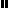 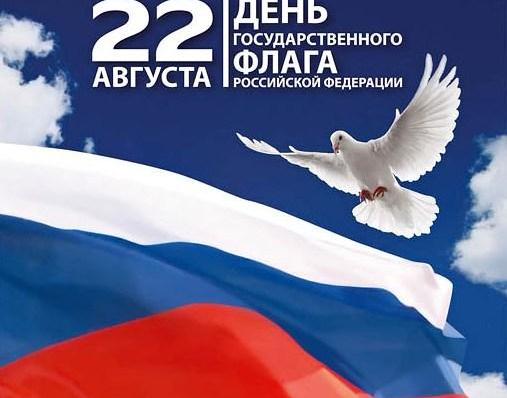 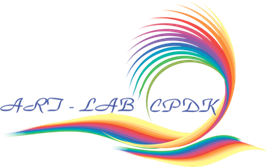 